ИНСТРУКЦИЯ ПО ПОДАЧЕ ЗАЯВЛЕНИЯ НА ПОЛУЧЕНИЕ СУБСИДИИ ПРИ НАЙМЕ БЕЗРАБОТНЫХ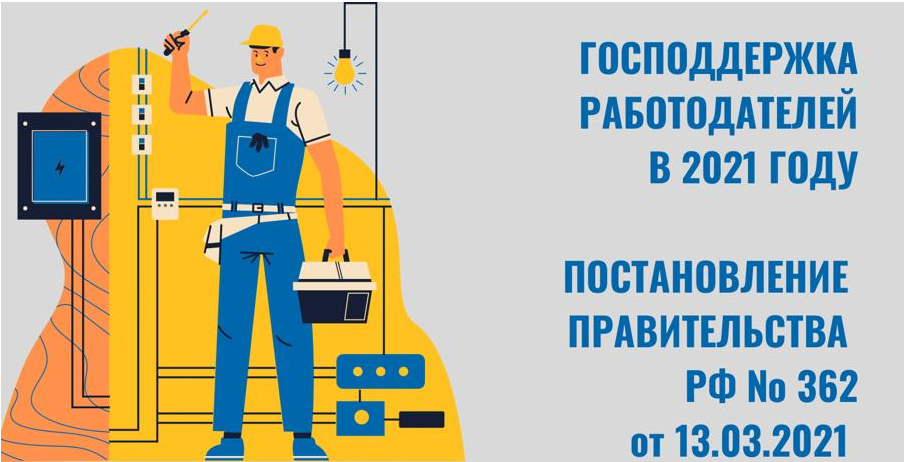 Скачать Постановление Правительства РФ № 362 от 13.03.2021г.: http://fss.ru/ru/fund/for_enterprises_and_organisation/587959/587971.shtmlЗаявление направляется в Фонд через Личный кабинет Страхователя: https://lk.fss.ru/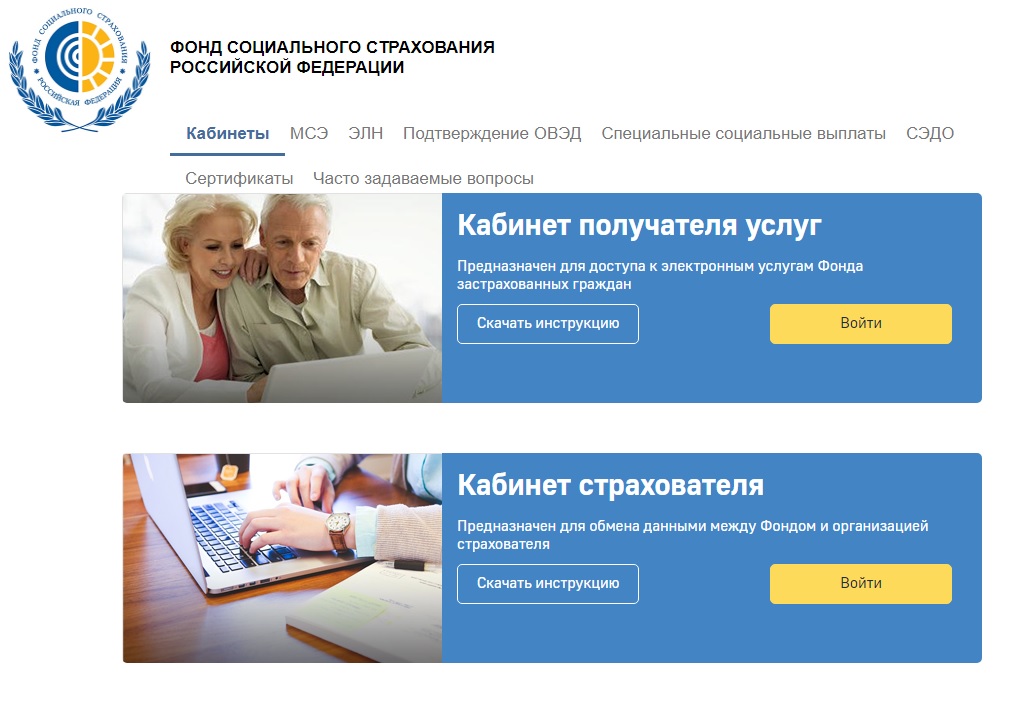 Для входа в Личный кабинет используются логин и пароль от учетной записи организации на Госуслугах.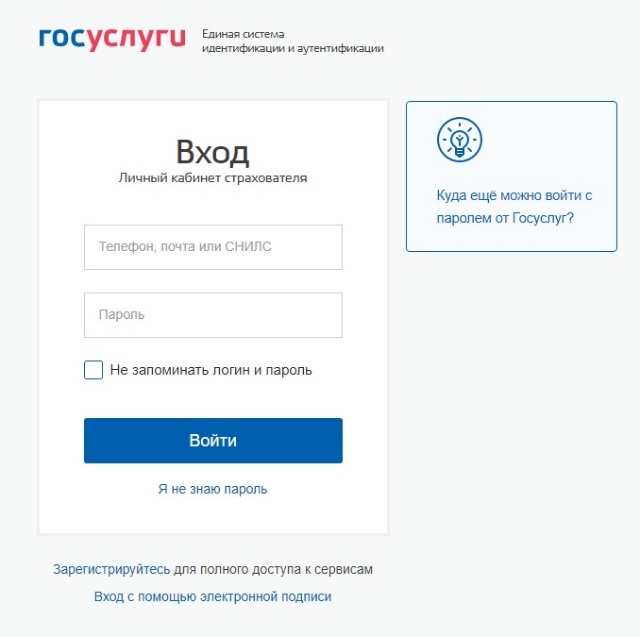 Пользователю всегда доступны вкладки «Сведения о Страхователе», «Запросы в Фонд» и «Инструкции для работы» (значок ), остальные вкладки доступны только при наличии информации в них. 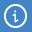 В ЛК Страхователя предусмотрено разграничение доступа к функциональным возможностям кабинета. Для предоставления данной возможности необходимо обратиться к администратору ЕСИА. Процедура подключения услуги описана в документе «Руководство пользователя ЕСИА». Набор доступных функциональных возможностей определяется группами доступа. Сейчас реализованы 4 группы доступа:Руководитель – должностное лицо, которому необходим доступ ко всем функциональным возможностям личного кабинета Страхователя. Бухгалтер – должностное лицо, которому необходим доступ к данным по листкам нетрудоспособности, переданным в Фонд социального Страхования в электронном виде, пособиям и реестрам пособий, отправленным Страхователем в Фонд социального страхования в рамках механизма «Прямые выплаты». Данный специалист ответственный за удаление электронного листка нетрудоспособности из личного кабинета и внесение исправлений в заполненный ЭЛН.Специалист службы поддержки – должностное лицо, которому необходим доступ к истории обмена данными по электронным листкам нетрудоспособности между Страхователем и Фондом социального страхования.Специалист по страховым случаям – должностное лицо, которому необходим доступ к сведениям о пострадавших в результате несчастных случаев на производстве и профессиональным заболеваниям.Обратите внимание на пункт 3.5.2.4В Личном кабинете необходимо перейти в соответствующий раздел: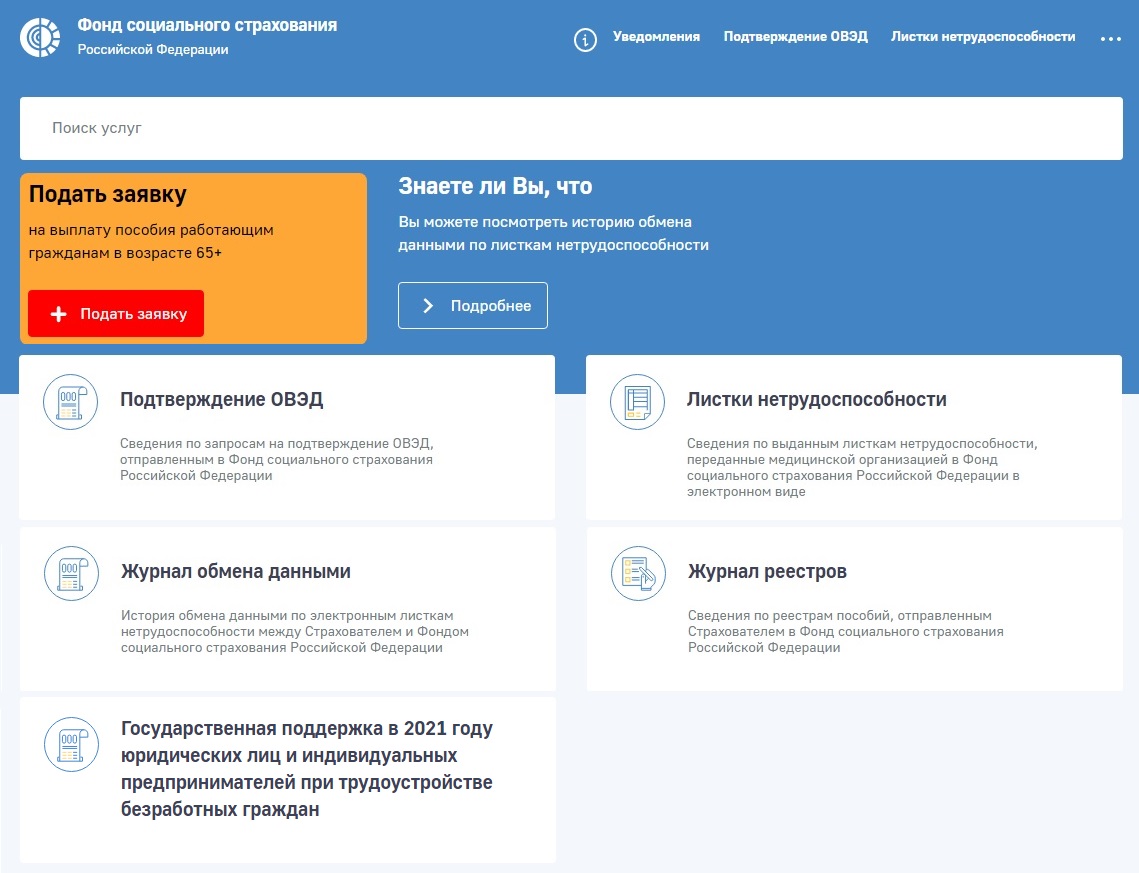 Переходим к созданию Заявления: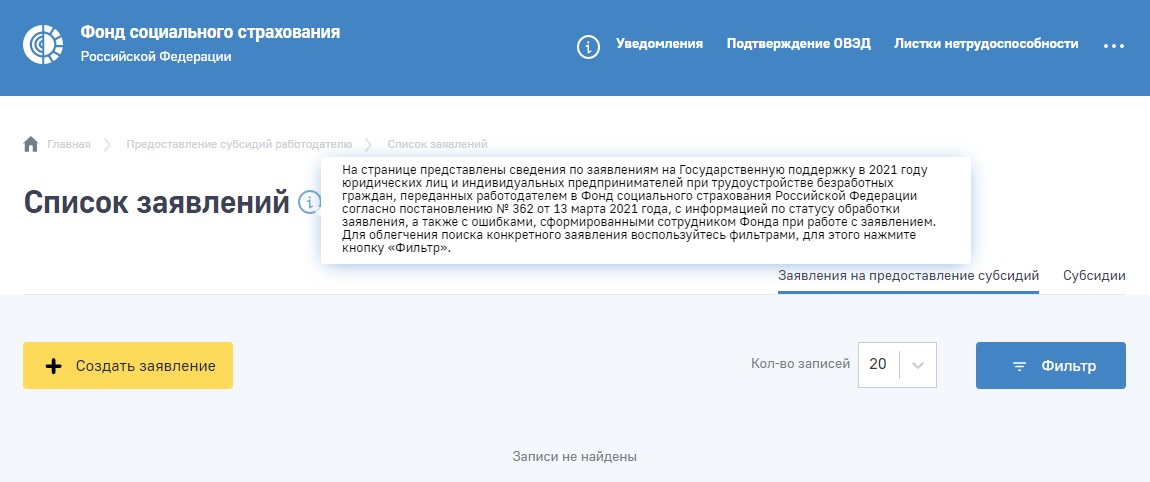 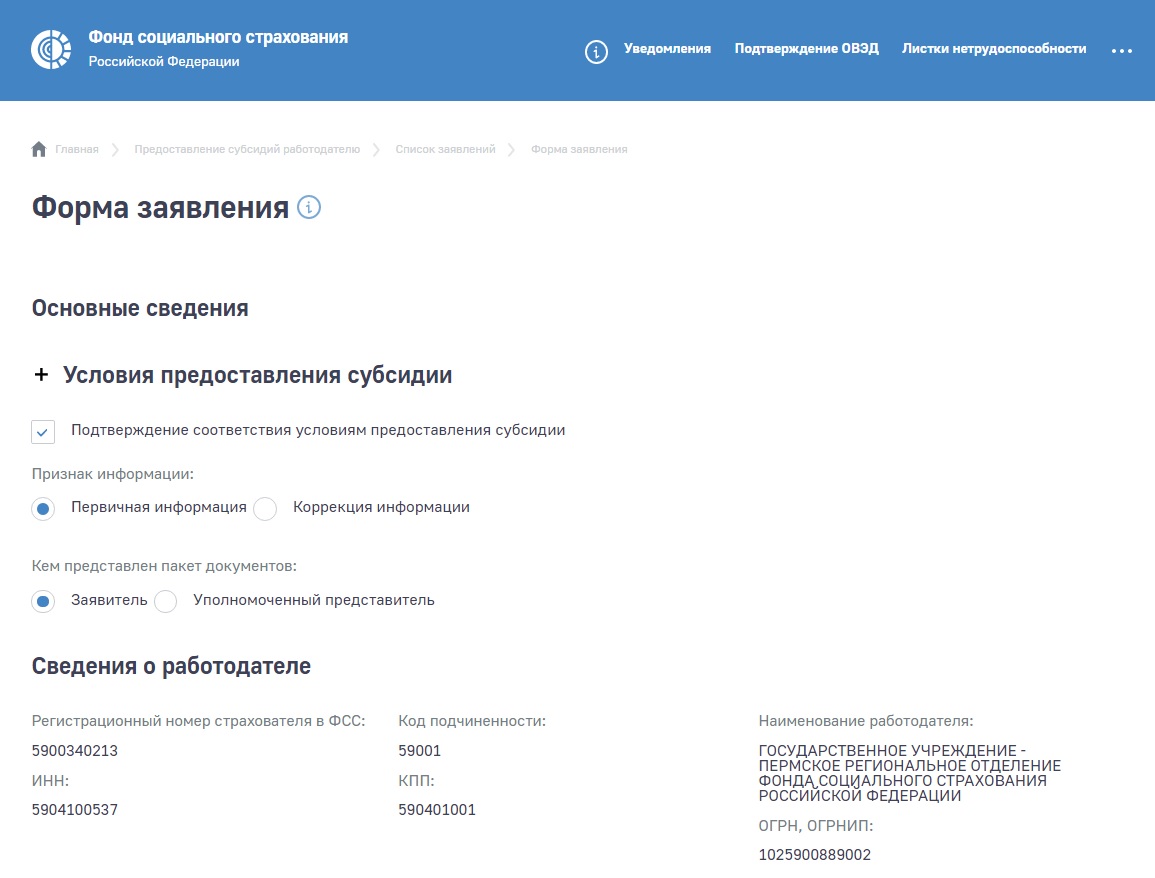 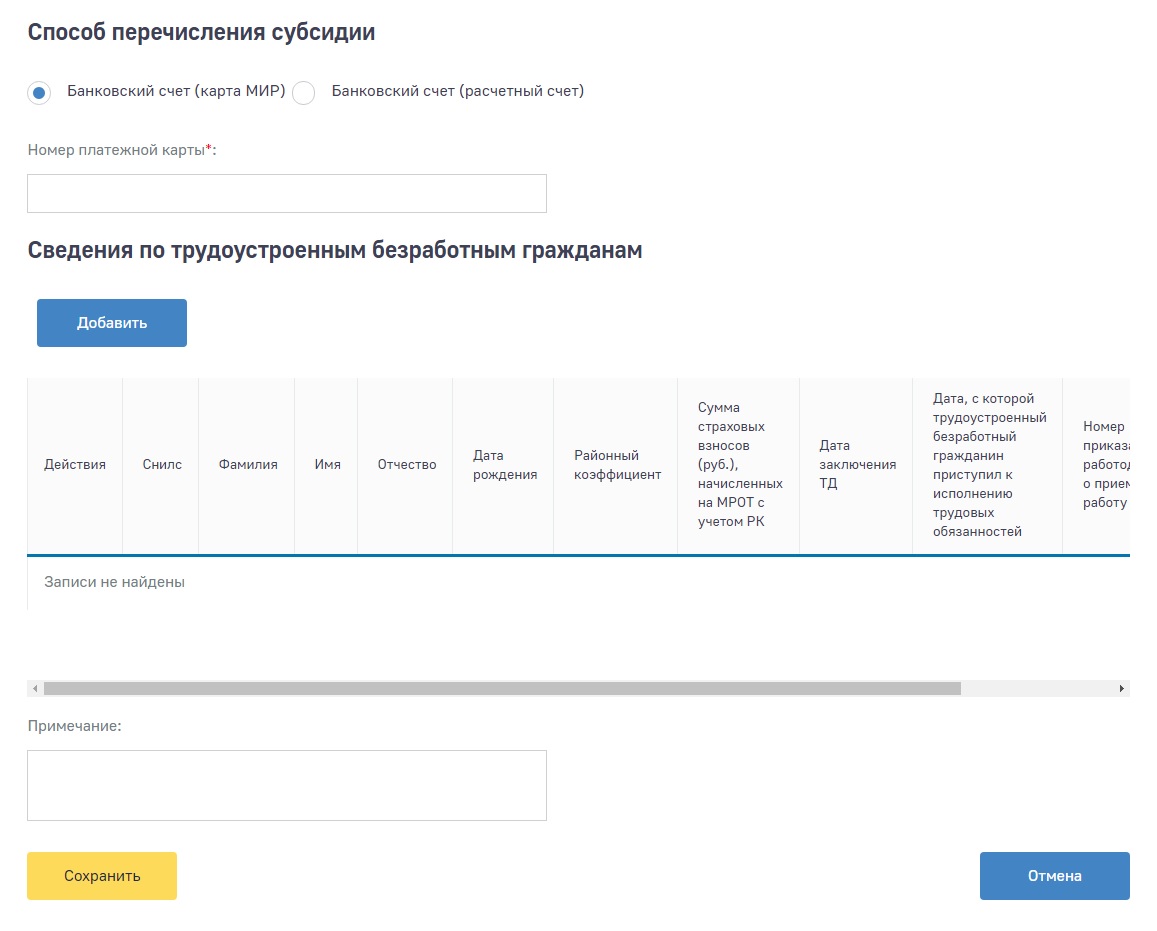 Заполняются данные по каждому принятому сотруднику: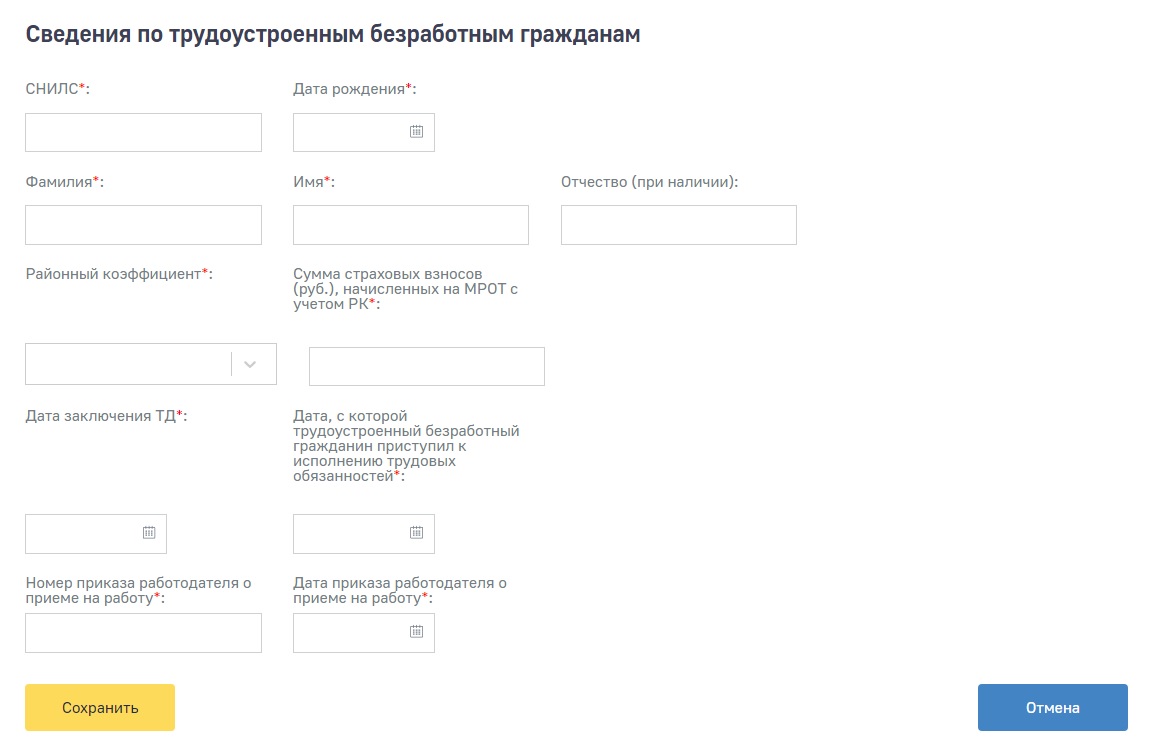 Далее заполненное заявление необходимо отправить с использованием ЭЦП.Все направленные заявления будут отображаться на вкладке «Субсидии». В этом разделе необходимо отслеживать статусы обработки Заявлений.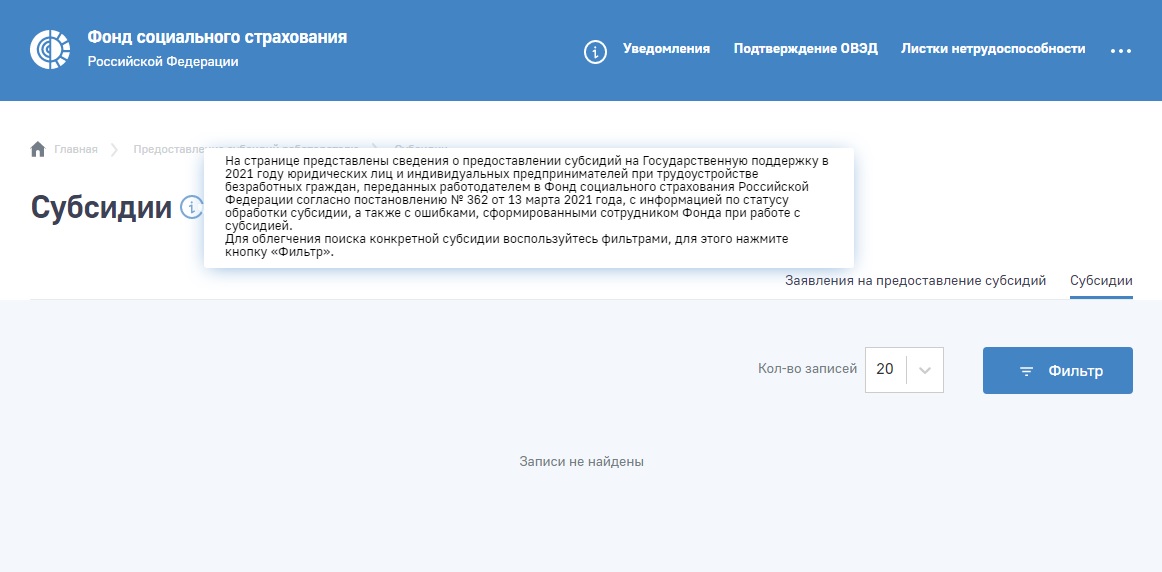  Контактный телефон: 8 4912 29-70-09, 8 4912 29-70-35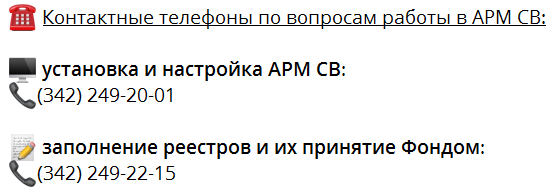 